VII Foro Innovación Comercial¿Preparado para un nuevo tiempo?MADRID, 26-06-2015 · HOTEL VP EL MADRONO
Calle del General Díaz Porlier, 101. MADRIDPROGRAMAHOJA DE INSCRIPCIÓNASISTENTE 1º					Nombre y Apellidos: 
Empresa: Cargo. 
Provincia: 
Teléfono: 
E-mail: ASISTENTE 2ºNombre y Apellidos: 
Empresa: Cargo. 
Provincia: 
Teléfono: 
E-mail: ASISTENTE 3º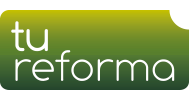 Nombre y Apellidos: 
Empresa: Cargo. 
Provincia: 
Teléfono__________________________________________________Inscripción general: 210 € (IVA incluido)Especial suscriptores VIP Tu Reforma: 90€  que se ingresarán en el siguiente número de cuenta: ES53 1106 4102 0038 0845PARA CERRAR LA RESERVA, ENVÍE ESTE DOCUMENTO A: administrador@andimac.org